Supplementary MaterialSupplementary Table S1. Standardized prevalence of obesity and overweight of different regionsPrevalence was shown as % (95% CI).* Adjusted by sex and age according to the 2010 China census population data.Supplementary Table S2: BMI z-score changes by sex and ageData were mean (SD).Supplementary Table S3: BMI z-score changes by regionsData were mean (SD).Supplementary Table S4. General characteristics different data resourceData were n (%) or mean (SD). BMI=body-mass index.* 36665 cases from mobile terminal didn’t have exact province. # p value for difference in different sexes.Supplementary Table S5: BMI z-score changes during COVID-19 lockdown by different data resourcesData were mean (SD).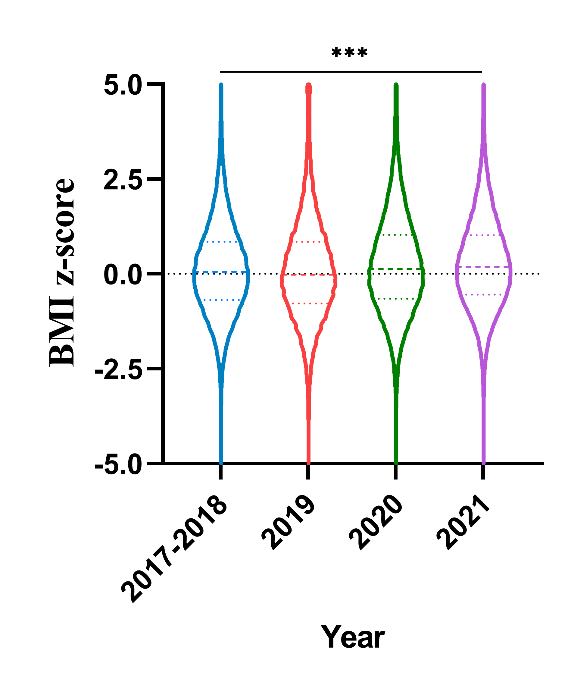 Supplementary Figure S1: BMI z-score changes from 2017 to 2021.*** p < 0.001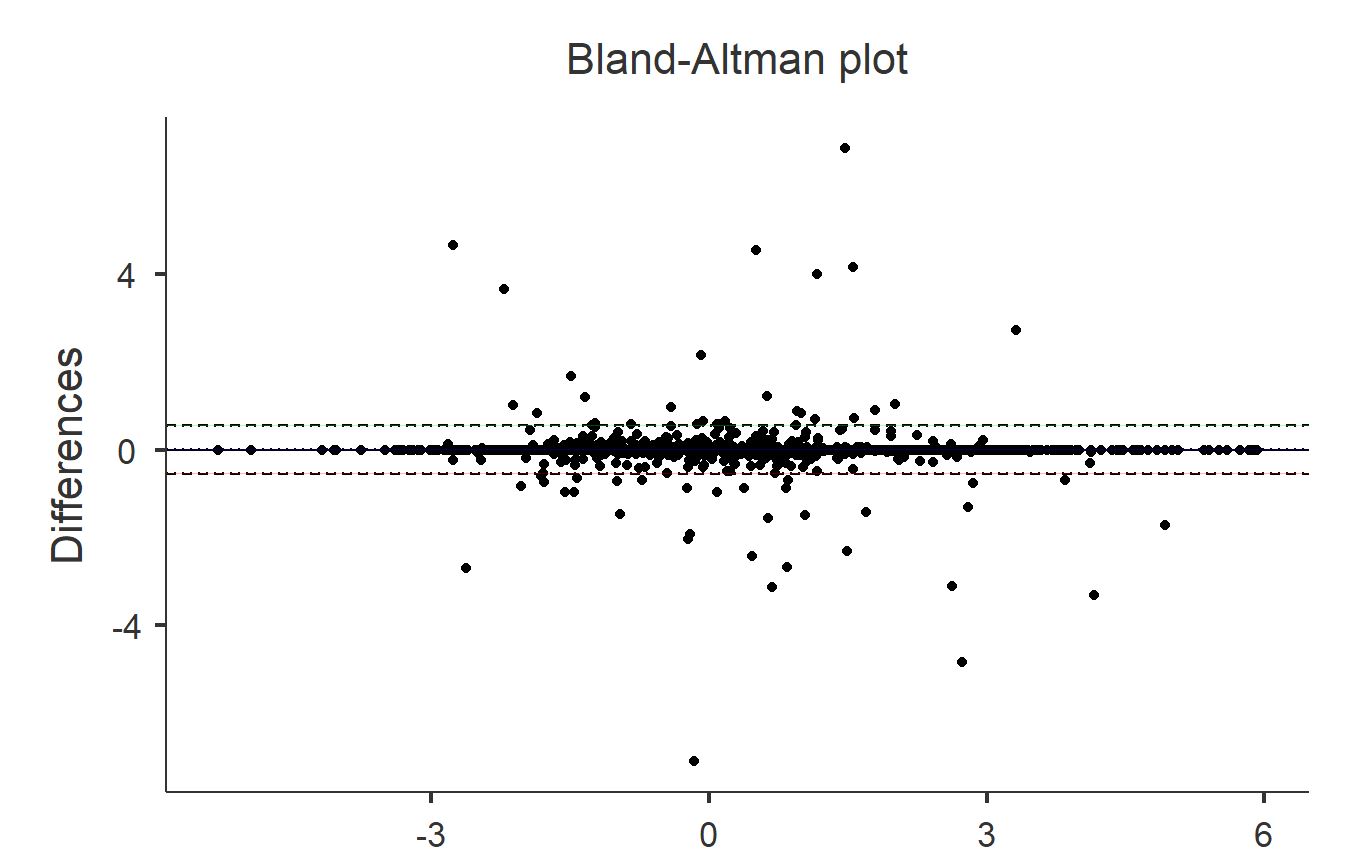 Supplementary Figure S2: Bland-Altman analysis of duplicated dataRegionRegionPrevalence of obesity*Prevalence of overweight*CentralCentral8.17 (7.71–8.68)11.04 (10.50–11.63)EastEast8.36 (8.00–8.75)11.29 (10.87–11.72)North10.85 (9.37–12.73)10.85 (9.37–12.73)11.75 (10.10–12.80)NortheastNortheast9.48 (8.98–10.04)12.27 (11.68–12.90)NorthwestNorthwest8.18 (6.27–10.83)12.76 (10.26–15.98)SouthSouth6.16 (5.75–6.61)9.45 (8.92–10.02)SouthwestSouthwest6.68 (6.41–7.31)10.79 (10.17–11.46)PreschoolPreschoolPreschoolSchool-agedSchool-agedSchool-agedYearTotalFemaleMaleTotalFemaleMale2017-20180.06 (1.20)0.02 (1.19)0.09 (1.20)0.21 (1.29)0.29 (1.25)0.13 (1.31)20190.03 (1.36)-0.03 (1.34)0.08 (1.37)0.21 (1.33)0.29 (1.31)0.13 (1.35)20200.06 (1.31)0.03 (1.30)0.08 (1.31)0.41 (1.34)0.48 (1.29)0.32 (1.40)20210.15 (1.24)0.12 (1.23)0.18 (1.24)0.37 (1.22)0.46 (1.19)0.26 (1.24)PreschoolPreschoolPreschoolPreschoolPreschoolPreschoolPreschoolSchool-agedSchool-agedSchool-agedSchool-agedSchool-agedSchool-agedSchool-agedCentralEastNorthNortheastNorthwestSouthSouthwestCentralEastNorthNortheastNorthwestSouthSouthwest2017-20180.04 (1.30)-0.01 (1.21)0.18 (1.16)0.16 (1.27)0.06 (1.24)-0.11 (1.27)-0.03 (1.13)0.26 (1.37)0.23 (1.26)0.28 (1.31)0.31 (1.36)0.07 (1.27)0.05 (1.31)0.24 (1.2)20190.04 (1.30)0.10 (1.34)0.13 (1.32)0.09 (1.39)-0.02 (1.19)-0.13 (1.39)-0.15 (1.29)0.21 (1.30)0.23 (1.26)0.33 (1.39)0.27 (1.40)0.21 (1.25)0.01 (1.30)0.18 (1.25)20200.14 (1.30)0.12 (1.33)0.13 (1.26)0.11 (1.25)0.06 (1.29)-0.09 (1.32)0.00 (1.23)0.38 (1.30)0.44 (1.32)0.55 (1.36)0.56 (1.41)0.49 (1.30)0.23 (1.29)0.38 (1.28)20210.13 (1.14)0.27 (1.23)0.43 (1.20)0.16 (1.28)0.32 (1.24)-0.08 (1.28)0.00 (1.13)0.37 (1.17)0.38 (1.17)0.57 (1.25)0.40 (1.29)0.47 (1.30)0.19 (1.22)0.32 (1.16)Hospital(n = 447481)Mobile terminal(n = 208915)P#Female228585 (51.1%)93388 (44.7%)< 0.0001Age (years)7.67 (3.20)6.26 (2.91)< 0.0001Age groups (years)< 0.00013–6209033 (46.7%)154433 (73.9%)7–11189736 (42.4%)40676 (19.5%)12–1442390 (9.5%)10938 (5.2%)15–196322 (1.4%)2868 (1.3%)Region*< 0.0001Central47121 (10.5%)13925 (6.7%)East130928 (29.3%)40013 (19.2%)North125233 (28.0%)35807 (17.1%)Northeast6449 (1.4%)7753 (3.7%)Northwest5288 (1.2%)1521 (0.7%)South75733 (16.9%)64309 (30.8%)Southwest56729 (12.7%)8922 (4.3%)BMI z-score0.18 (1.24)0.16 (1.47)< 0.0001Obesity status< 0.0001Obesity33578 (7.5%)16956 (8.1%)Overweight48025 (10.7%)17725 (8.5%)Obesity/Overweight81603 (18.2%)34681 (16.6%)TotalTotalHospitalHospitalMobile TerminalMobile TerminalYearPreschoolSchool-agedPreschoolSchool-agedPreschoolSchool-aged2017–20180.06 (1.20)0.21 (1.29)0.06 (1.16)0.19 (1.23)0.06 (1.33)0.34 (1.52)20190.03 (1.36)0.21 (1.33)-0.02 (1.21)0.15 (1.23)0.06 (1.45)0.41 (1.64)Jan. – Jun. 20200.12 (1.33)0.45 (1.32)0.14 (1.24)0.42 (1.23)0.12 (1.39)0.51 (1.54)Jul. – Dec. 20200.01 (1.29)0.38 (1.36)0.03 (1.25)0.37 (1.30)-0.06 (1.38)0.42 (1.60)Jan. – Apr. 20210.15 (1.24)0.37 (1.22)0.15 (1.18)0.36 (1.18)0.16 (1.36)0.41 (1.46)